Пр.11 Полностью управляемый тиристорПиктограмма: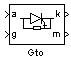 Назначение:Моделирует полностью управляемый тиристор.Модель полностью управляемого тиристора состоит из последовательно включенных резистора Ron, индуктивности Lon, источника постоянного напряжения Vf и ключа SW (рис. 1.51). Блок логики управляет работой ключа. При положительном напряжении на тиристоре (Vak - Vf) и наличии положительного сигнала на управляющем электроде (g) происходит замыкание ключа и через прибор начинает протекать ток. Для выключения прибора достаточно управляющий сигнал снизить до величины равной нулю. Выключение GTO- тиристора произойдет также при спадании анодного тока до нуля не смотря на наличие управляющего сигнала.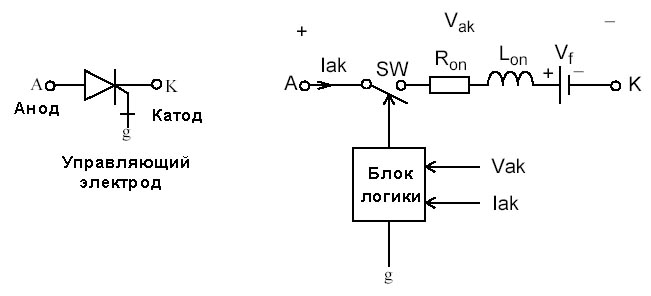 Рис. 1.51Статические вольт-амперные характеристики модели полностью управляемого тиристора для включенного и выключенного состояний показаны на рис. 1.52.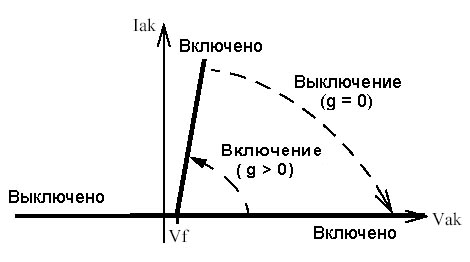 Рис. 1.52В модели параллельно самому тиристору включена последовательная RC-цепь, выполняющая демпфирующие функции.В модели учитывается также конечное время выключения тиристора. Процесс выключения разбит на два участка (рис. 1.53) и характеризуется, соответственно, временем спада (Tf), при котором анодный ток уменьшается до 0.1 от тока в момент выключения (Imax) и временем затягивания (Tt), при котором анодный ток уменьшается до нуля.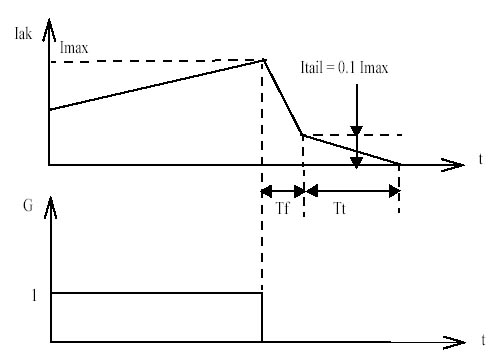 Рис. 1.53Окно задания параметров: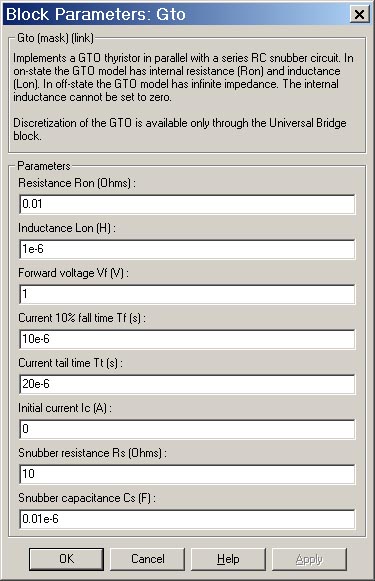 Параметры блока:Resistance Ron (Ohm):[Cопротивление во включенном состоянии (Ом)],Inductance Lon (H):[Индуктивность во включенном состоянии (Гн)].Forward voltage Uf (V):[Падение напряжения в прямом направлении (В)].Current 10% fall time Tf (s):[Время спада тока до уровня 0.1 от тока в момент выключения (с)].Current tail time Tt (s):[Время затягивания (с)]. Время, за которое ток уменьшится до нуля от уровня 0.1 тока в момент выключения.Initial current Ic (A):[Начальное значение тока (А)]. При значении параметра равном нулю моделирование начинается при закрытом состоянии прибора. Если параметр задан положительным значением, то моделирование будет начато при открытом состоянии прибора.Snubber resistance Rs (Ohm):[Cопротивление демпфирующей цепи (Ом)].Snubber capacitance Cs (F):[Емкость демпфирующей цепи (Ф)].На выходном порту блока обозначенном m, формируется векторный Simulink-сигнал из двух элементов. Первый элемент - анодный ток тиристора, второй - напряжение анод-катод тиристора.Пример:На рис. 1.54 показана схема модели, импульсного регулятора напряжения. Величина среднего значения напряжения на нагрузке такого регулятора зависит от скважности управляющих импульсов. На рисунке представлены также графики напряжения и тока в нагрузке.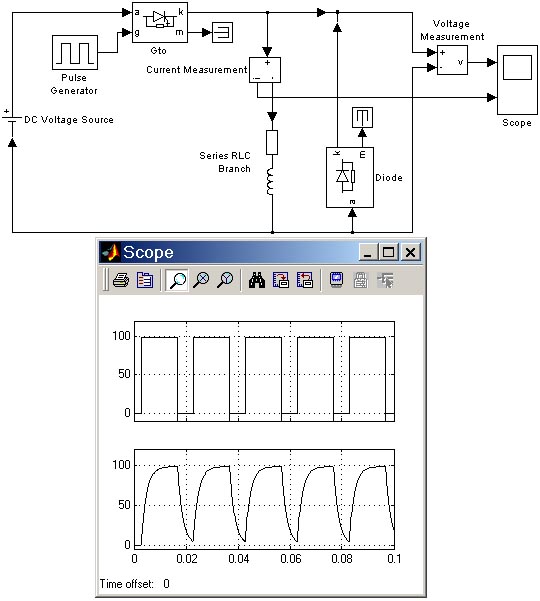 Рис. 1.54GTO ThyristorПолностью управляемый тиристор